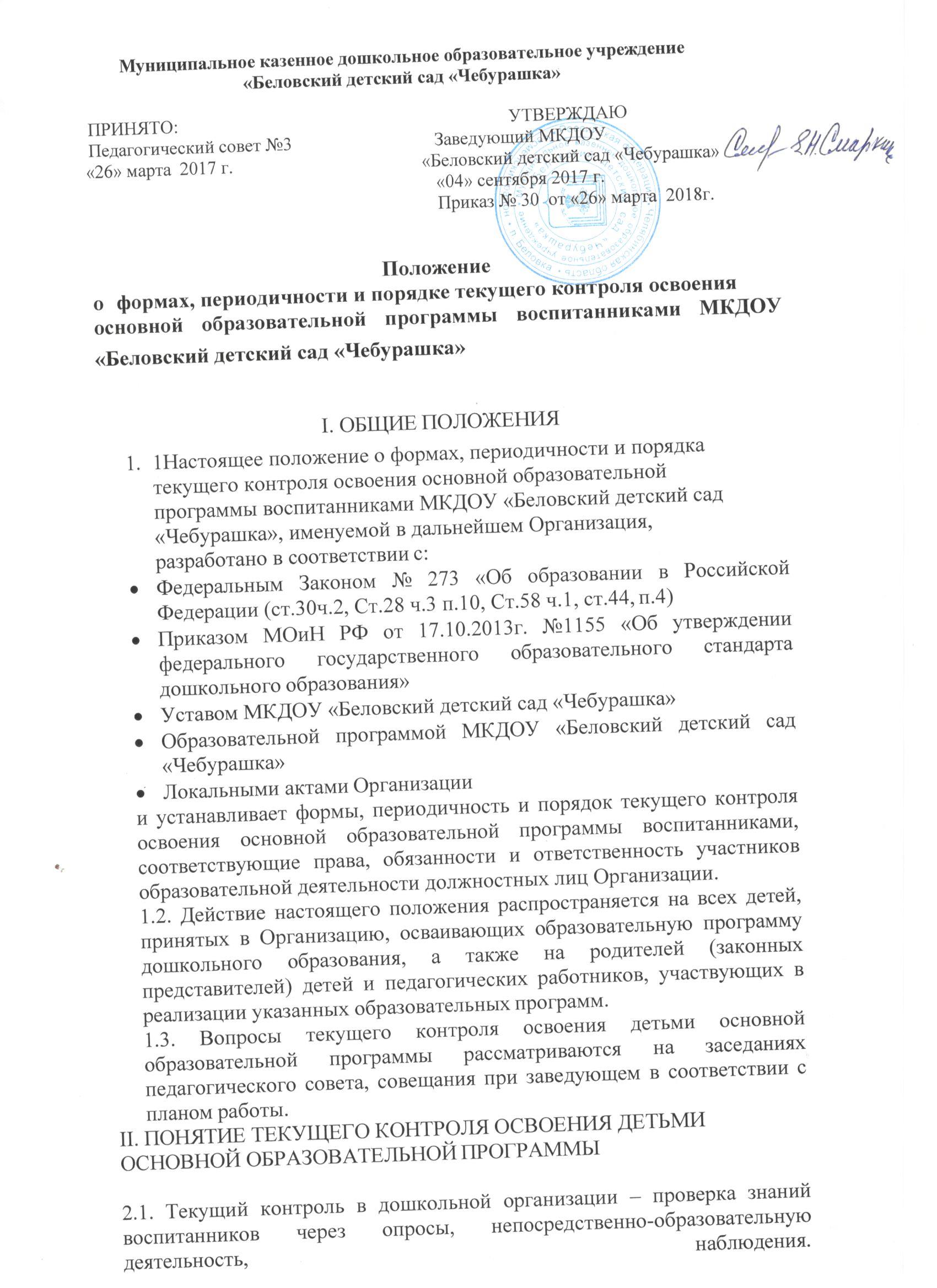 Форма текущего контроля определяется с учетом возрастных особенностей детей, содержания учебного материала и использования образовательных технологий.Текущему контролю подлежит процесс освоения основной образовательной программы всех детей Организации.ЦЕЛЬ, ЗАДАЧИ И НАПРАВЛЕНИЯ ТЕКУЩЕГО КОНТРОЛЯ ОСВОЕНИЯ ДЕТЬМИ ОСНОВНОЙ ОБРАЗОВАТЕЛЬНОЙ ПРОГРАММЫЦелью организации текущего контроля освоения детьми основной образовательной программы является оценка и коррекция образовательной деятельности, условий среды Организации для предупреждения возможных неблагоприятных воздействий на развитие детей.Задачи текущего контроля освоения детьми основной образовательной программы:сбор, обработка и анализ информации по различным аспектам образовательной деятельности;принятие мер по усилению положительных и одновременно ослаблению отрицательных факторов, влияющих на образовательную деятельность;оценивание результатов принятых мер в соответствии с федеральными государственными образовательными стандартами.3.4. Направления текущего контроля освоения детьми основной образовательной программы определяются в соответствии с целью и задачами Организации:реализация основной и дополнительных образовательных программ;уровень физического и психического развития воспитанников;состояние здоровья воспитанников;готовность воспитанников старшего дошкольного возраста к обучению в школе;эмоциональное благополучие воспитанников в Организации;ФОРМЫ, ПОРЯДОК и ПЕРИОДИЧНОСТЬ ТЕКУЩЕГО КОНТРОЛЯ ОСВОЕНИЯ ДЕТЬМИ ОСНОВНОЙ ОБРАЗОВАТЕЛЬНОЙ ПРОГРАММЫТекущий контроль освоения детьми основной образовательной программы, образовательной деятельности осуществляется через отслеживание результатов освоения образовательной программы.В работе по проведению текущего контроля освоения детьми основной образовательной программы, качества образования используются следующие формы:наблюдение;беседа;опрос;анализ продуктивной деятельности;сравнительный анализ.Участники текущего контроля:педагоги МКДОУ;воспитанники МКДОУ.Текущий контроль освоения детьми образовательной программы, планируемых результатов освоения детьми образовательной программы дошкольного образования подразделяется на текущую и итоговую оценку.Периодичность и методы определяются реализуемой образовательной программой, разработанной на основе примерной образовательной программы дошкольного образования.Текущая оценка проводится 1 раз в год, в апреле-мае – это описание динамики формирования интегративных качеств воспитанников в каждый возрастной период освоения образовательной программы по всем направлениям развития детей. В ходе текущей оценки заполняются таблицы.Итоговая оценка проводится при выпуске ребѐнка из детского сада в школу и включает описание интегративных качеств выпускника Организации. Проводится ежегодно в выпускной группе старшего дошкольного возраста.Формой отчета являются сводные диагностические карты, графики, диаграммы.Условные обозначения усвоения воспитанниками образовательной программы:О– освоеноН – не освоено;ОЗНАКОМЛЕНИЕ РОДИТЕЛЕЙ (ЗАКОННЫХ ПРЕДСТАВИТЕЛЕЙ) С СОДЕРЖАНИЕМ ОБРАЗОВАНИЯ, РЕЗУЛЬТАТАМИ ТЕКУЩЕГО КОНТРОЛЯС целью обеспечения возможности ознакомления родителей (законных представителей) с содержанием образовательной деятельности, с результатами текущего	контроля	освоения	детьми	основной	образовательной	программы дошкольного	образования	педагоги	предоставляют		информацию	по		освоению воспитанниками образовательной программы в индивидуальном порядке каждому родителю (законному представителю).ОТЧЕТНОСТЬВоспитатели всех возрастных групп, специалисты и медицинский работник/по согласованию/ Организации не позднее 7 дней с момента завершения процедуры текущего контроля сдают сводные результаты проведенных педагогических наблюдений и диагностических исследований с выводами старшему воспитателюСтарший воспитатель осуществляет сравнительный анализ результатов, делает вывод, зачитывает данные на педагогическом совете Организации.По окончании учебного года, на основании диагностических сводных карт, по результатам, определяется эффективность проведенной работы, сопоставление с нормативными показателями, вырабатываются и определяются проблемы, пути их решения и приоритетные задачи Организации для реализации в новом  учебном году.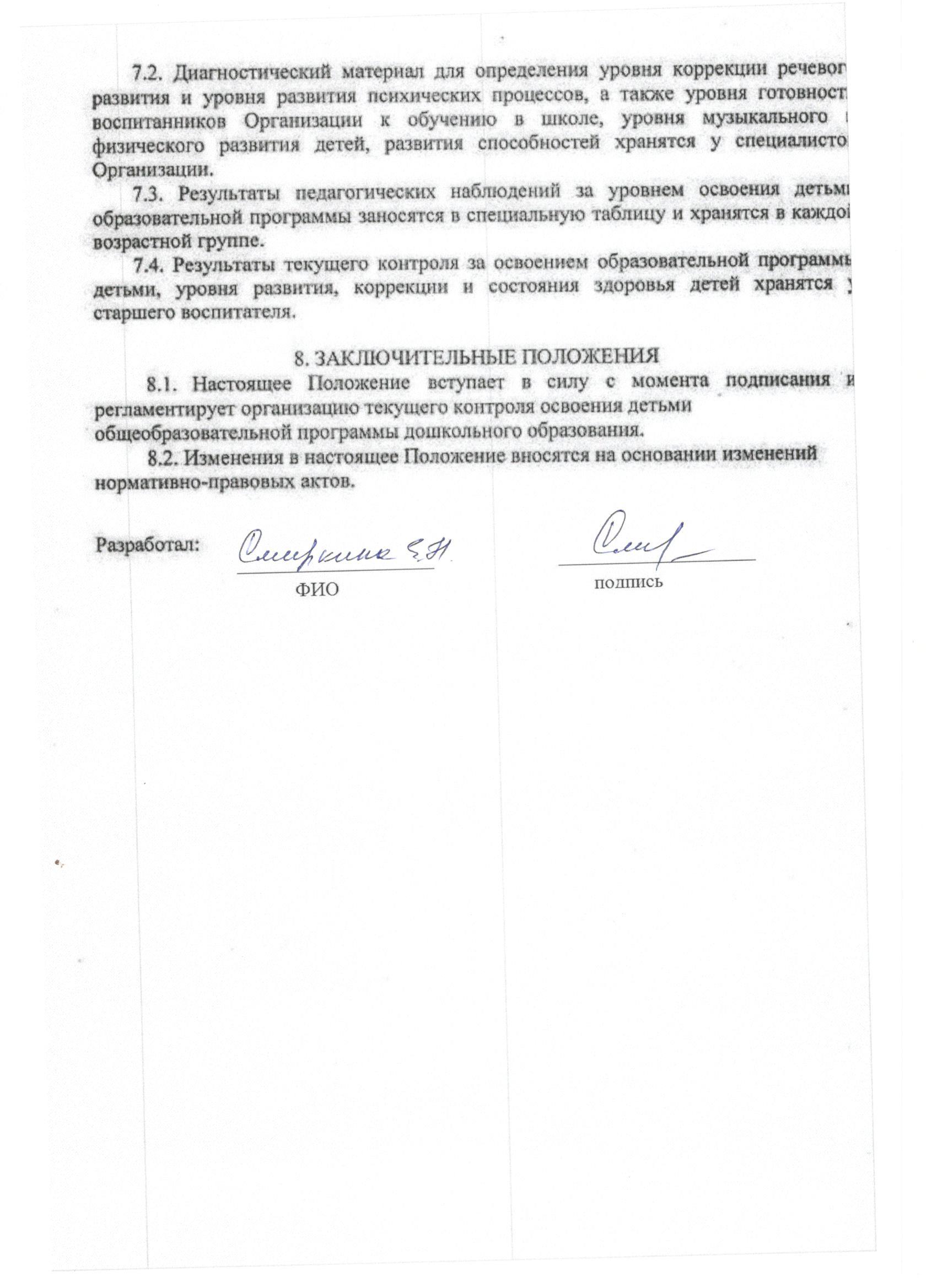 ДОКУМЕНТАЦИЯДиагностический материал, пособия для определения уровня освоения детьми дошкольного возраста с 1,5 до 7 лет образовательной программы хранятся в методическом кабинете. Обновляется по мере необходимостиДиагностический материал для определения уровня коррекции речевого развития и уровня развития психических процессов, а также уровня готовности воспитанников Организации к обучению в школе, уровня музыкального и физического развития детей, развития способностей хранятся у специалистов Организации.Результаты педагогических наблюдений за уровнем освоения детьми образовательной программы заносятся в специальную таблицу и хранятся в каждой возрастной группе.Результаты текущего контроля за освоением образовательной программы детьми, уровня развития, коррекции и состояния здоровья детей хранятся у  старшего воспитателя.ЗАКЛЮЧИТЕЛЬНЫЕ ПОЛОЖЕНИЯНастоящее	Положение	вступает	в	силу	с	момента	подписания	и регламентирует организацию текущего контроля освоения детьми общеобразовательной программы дошкольного образования.Изменения в настоящее Положение вносятся на основании изменений нормативно-правовых актов.Разработал: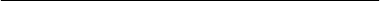 (подпись)	(Ф.И.О.)